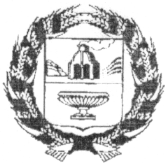 АДМИНИСТРАЦИЯ  ТЯГУНСКОГО   СЕЛЬСОВЕТАЗАРИНСКОГО  РАЙОНА  АЛТАЙСКОГО КРАЯПОСТАНОВЛЕНИЕ07.04.2023                		                                                                          № 9ст. Тягун	В соответствии с Бюджетным кодексом Российской Федерации, с п.1 статьи 35 Устава муниципального образования Тягунский сельсовет Заринского района Алтайского края, решением   Совета   депутатов Тягунского сельсовета от 20.10.2021 № 15  «Об утверждении Положения о бюджетном устройстве, бюджетном процессе и финансовом контроле в муниципальном образованииТягунский сельсовет Заринского района Алтайского края»,П О С Т А Н О В Л Я Ю :1. Утвердить отчет об исполнении бюджета муниципального образования Тягунский сельсовет Заринского  района Алтайского края за первый  квартал 2023 года (Прилагается).2. Направить отчет об исполнении бюджета в постоянную планово-бюджетную  комиссию   Совета  депутатов Тягунского сельсовета.3. Настоящее постановление подлежит размещению на официальном сайте администрации Тягунского сельсовета и информационных щитах администрации.4. Настоящее постановление вступает в силу после его обнародования.Глава Тягунского сельсовета                                                             Ю.А. ОвчинниковОТЧЕТоб исполнении бюджета муниципального образования Тягунский сельсовет Заринского района Алтайского края за 1 квартал 2023 годаТаблица 1 Исполнение бюджета по доходам, расходам   и источникам финансирования дефицита бюджета муниципального образования Тягунский сельсовет Заринского района Алтайского края за 1 квартал 2023 годатыс. руб.Об исполнении бюджета муниципального образования Тягунский сельсовет Заринского района Алтайского края за первый квартал 2023 годаПРИЛОЖЕНИЕк постановлению Администрации Тягунского сельсовета Заринского района Алтайского краяот 07.04.2023  № 9Наименование показателейУточненный план годаИсполнение за 1 квартал 2023 года123ДОХОДЫНалоговые доходы685,0112,7в том числеНалог на доходы физических лиц269,080,7Налог на имущество физических лиц116,017,6Земельный налог298,014,4Государственная пошлина за совершение нотариальных действий должностными лицами органов местного самоуправления, уполномоченными в соответствии с законодательными актами Российской Федерации на совершение нотариальных действий2,00Неналоговые доходы531,0256,3в том числеДоходы от сдачи в аренду имущества, находящегося в оперативном управлении органов управления сельских поселений и созданных ими учреждений (за исключением имущества муниципальных бюджетных и автономных учреждений)29,06,2Доходы, поступающие в порядке возмещения расходов, понесенных в связи с эксплуатацией имущества501,0250,1Административные штрафы, установленные законами субъектов Российской Федерации об административных правонарушениях1,00Безвозмездные поступления, всего15418,81309,6в том числеДотации бюджетам сельских поселений на выравнивание бюджетной обеспеченности из бюджетов муниципальных районов1410,3423,0Субсидии бюджетам бюджетной системы Российской Федерации (межбюджетные субсидии)10000,00Субвенции бюджетам сельских поселений на осуществление первичного воинского учета на территориях, где отсутствуют военные комиссариаты117,929,5Межбюджетные трансферты, передаваемые бюджетам муниципальных образований на осуществление части полномочий по решению вопросов местного значения в соответствии с заключенными соглашениями1394,0331,5Прочие межбюджетные трансферты, передаваемые бюджетам2505,5534,5Возврат прочих остатков субсидий, субвенций и иных межбюджетных трансфертов, имеющих целевое назначение, прошлых лет из бюджетов сельских поселений-8,9-8,9ВСЕГО ДОХОДОВ16634,81678,6РАСХОДЫ01 Общегосударственные вопросы1548,6338,30102 Функционирование высшего должностного лица субъекта Российской Федерации и муниципального образования524,7123,40104 Функционирование Правительства Российской  Федерации, высших исполнительных органов государственной власти субъектов Российской Федерации, местных администраций545,396,20111 Резервные фонды5,000113 Другие общегосударственные вопросы473,6118,702 Национальная оборона117,929,20203 Осуществление первичного воинского учета на территориях, где отсутствуют военные комиссариаты117,929,203 Национальная  безопасность и правоохранительная деятельность34,000310 Защита населения и территорий от чрезвычайных ситуаций природного и техногенного характера, гражданская оборона34,0004 Национальная экономика1964,0330,00409 Дорожное хозяйство (дорожные фонды)1370,0330,00412 Другие вопросы в области национальной экономики594,0005 Жилищно-коммунальное хозяйство10897,9453,10502 Коммунальное хозяйство776,8453,10503 Благоустройство10121,1008 Культура, кинематография           2145,8638,00801 Культура1048,8227,90804 Другие вопросы в области культуры, кинематографии1097,0410,110 Социальная политика38,29,21001Пенсионное обеспечение38,29,211 ФИЗИЧЕСКАЯ КУЛЬТУРА И СПОРТ20,0011 02 Массовый спорт20,00ВСЕГО РАСХОДОВ16766,41797,8Источники финансирования дефицита бюджета муниципального образования Тягунский сельсовет Заринского района                                    Алтайского края,  всего-131,6-119,2в том числеизменение остатков средств-131,6-119,2